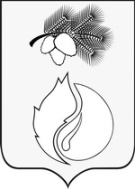 АДМИНИСТРАЦИЯ ГОРОДА КЕДРОВОГОПОСТАНОВЛЕНИЕ(С изменениями от 14.05.2019 № 170, от 22.01.2020 № 16)Томская областьг. КедровыйВ соответствии со статьей 65 Федерального закона от 29.12.2012 №2 73-ФЗ «Об образовании в Российской Федерации», постановлением Администрации Томской области от 28.12.2018 № 499а «О внесении изменений в постановление Администрации Томской области от 07.07.2016 № 232а», на основании Положения о родительской плате за присмотр и уход за детьми в муниципальных образовательных учреждениях, реализующих основную общеобразовательную программу дошкольного образования в муниципальном образовании «Город Кедровый»,  утвержденного постановлением Администрации города Кедрового от 28.08.2014 № 449ПОСТАНОВЛЯЕТ:Установить с 01.03.2019 года следующий размер родительской платы за присмотр и уход за детьми в группах полного дня (10,5-часового пребывания) в муниципальных образовательных организациях, реализующих основную общеобразовательную программу дошкольного образования, в том числе адаптированную образовательную программу в муниципальном образовании «Город Кедровый»:- 175 рублей в день.1.1. Установить размер родительской платы за присмотр и уход за детьми с ограниченными возможностями здоровья, не проживающими в муниципальных (частных) дошкольных образовательных организациях, в группах муниципальных (частных) общеобразовательных организаций, реализующих основные общеобразовательные программы дошкольного образования, в том числе адаптированные образовательные программы дошкольного образования в муниципальном образовании «Город Кедровый»:- в возрасте от 1 до 2 лет включительно – 125,00 рублей в день;- в возрасте от 3 до 6 лет включительно – 87,10 рублей в день;- в возрасте от 7 лет и старше – 70,30 рублей в день.1.2. Признать утратившим силу постановление Администрации города Кедрового от 29.12.2016 № 748  «Об установлении размера родительской платы за присмотр и уход за детьми в муниципальных  образовательных учреждениях, реализующих основную общеобразовательную программу дошкольного образования в муниципальном образовании «Город Кедровый».Опубликовать настоящее постановление в Информационном бюллетене городского округа «Город Кедровый» и разместить на официальном сайте Администрации города Кедрового в информационно-телекоммуникационной сети «Интернет»: http://www.kedradm.tomsk.ru.Настоящее постановление вступает в силу со дня его официального опубликования.           5. Контроль за исполнением настоящего постановления возложить на заместителя мэра по социальной политике и управлению делами.И.о. Мэра                                                                                                                                  И.Н. АлексееваСогласовано:Заместитель  мэра по социальной политике и управлению делами                                                                И.Н.Алексеева«____»____________2019 г.Юрисконсульт Администрации города Кедрового 					   Т.А.Харенкова«____»____________2019 г.Раздать:В дело			 - 1Ильина М.А.  	 - 1Барвенко О.С.             -1Ковалева О.И.             -1Дурникова А.В.         – 1Лазарева Н.В. .            -1 Дубчак Н.П.                -1 Мария Архиповна Ильина8(38-250)35-33621 февраля 2019 г.№ 67